Настольные игры по различению цвета:        «Цвета»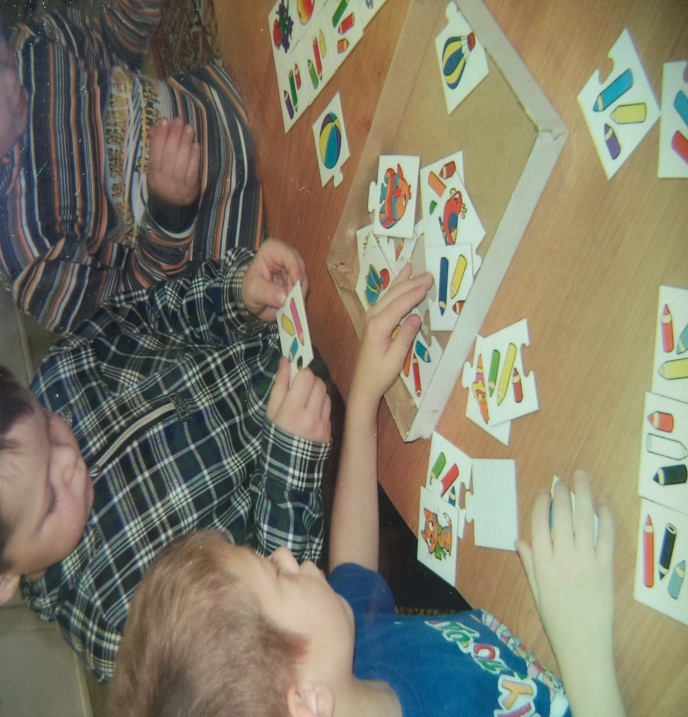 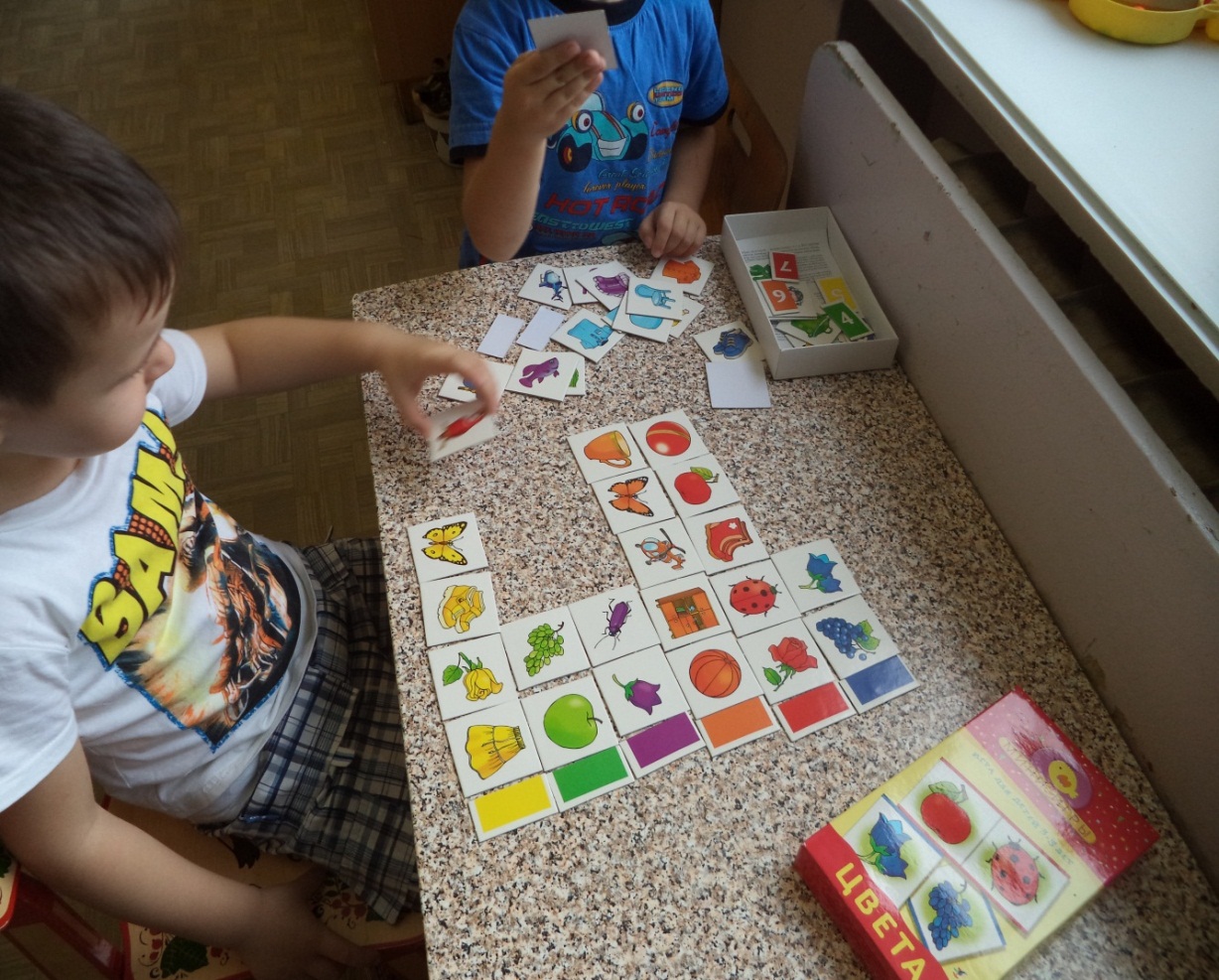  У нас 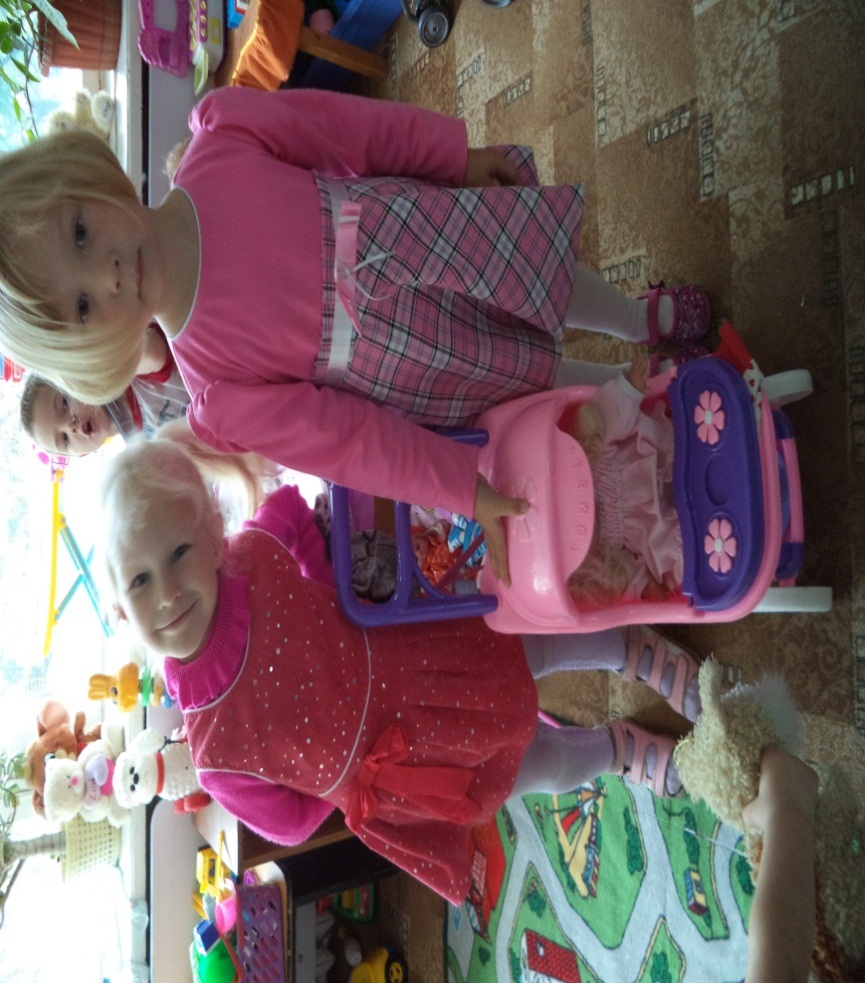 сегодня розовый день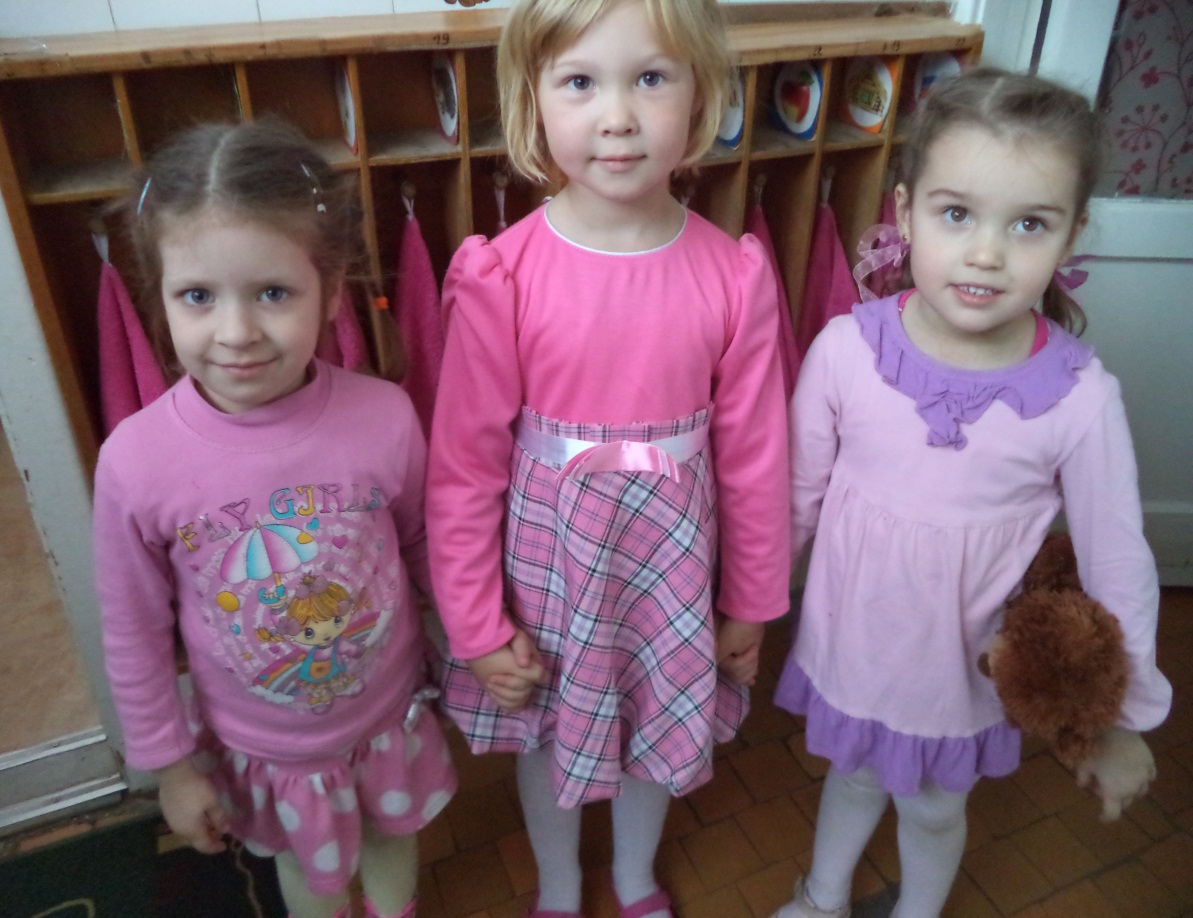 Разноцветные загадкиПосмотри-ка в книжкуЧто ты видишь?- Мышку.Она бывает белая Но чаще всего… (серая)                                                                  Из скорлупок, из пеленокВылез маленький цыпленок                                                                          Ой, смешной какой ты                                                                 Наш комочек…(желтый)  Вырос летом на лугуЯ сорвать его могуОтнесу цветок домойКолокольчик…(голубой)                                                          Я – бычок, но не ревуПотому, что я влюбленный                                                               - Я люблю щипать траву.А любимый цвет … (зеленый)Красные загадкиМного ягоды в лукошкахТут и клюква и марошка                                                                     Вот чернеет ежевика  Рядом красная…(брусника,земляника)Поле летом покраснелоЯркий, как победный флаг,Нам головкой машет смелоБархатистый, красный (мак)Удивилась очень КатяПосмотрев в оконцеПочему-то на закате    Стало красным…(солнце)На опушке, у дорожки, Он растет на белой ножке.Красным цветом красит бор                                                      Ядовитый…(мухомор) Он нам дарит сок томатныйВкусный, нежный, ароматный,Любит солнышко синьорКрасный, спелый…(помидор)Зеленые загадкиЛягушка скачет на болоте                                  Она все время на охоте  Прощай, комарик насмышленый                                А у лягушки цвет…(зеленый)Он зеленый у цветовВстретить солнышко готовСвеж, изящен, шелковист,Изумрудный, тонкий…(листЖидкость из аптечной банкиНам немножко щиплет ранки,                                               Маме, папе и ребенку                                                      Лечит ссадины…(зеленка)В Новый год красавицаВсем ребятам нравится                                       Шарики, звезда, иголки                                      У зеленой, стройной…(елки)Зелена всегда она-Осень ли, зима, весна.Все узнать ее успели?Это хвойная…(сосна)Оранжевые загадкиЯ оранжева, сочна,И полезна и вкусна,Огородников любовьУрожайная…(морковь)                                                                    В лес с лукошками пошли  Трое маленьких сестричек.                                                               Много рыжиков нашли                                                                           И оранжевых…(лисичек)Я оранжевый зверекШубка теплая, как грелкаХвостик мягкий, как пушок,Я – старательная…(белка)                                                                Цитрус он, растет на юге,       В теплой роще, не на грядке,                                                         Но любим у нас в округе                                                                 Фрукт оранжевый и сладкий,                                                         Мы приходим в магазин                                                                 Покупаем…             (мандаринФиолетовые загадкиНа листочках там и тутФиолетовый салютЭто в теплый, майский деньРаспускается…   (сирень)                                                                   Просит у меня дружок                                                        фиолетовый цветок                                                                  Мне отдать его не жалкоподарю дружку… (фиалку)На прогулке видел яфиолетовый цветочекэто вырос у ручьятонкий, нежный… (колокольчик)                                            По названию онаОчень черной быть должна.                                                В слове из-за этого                                               вышла закавыка –                                             светло-фиолетова                                                                           спелая…   (черника)Некоторые детские работы: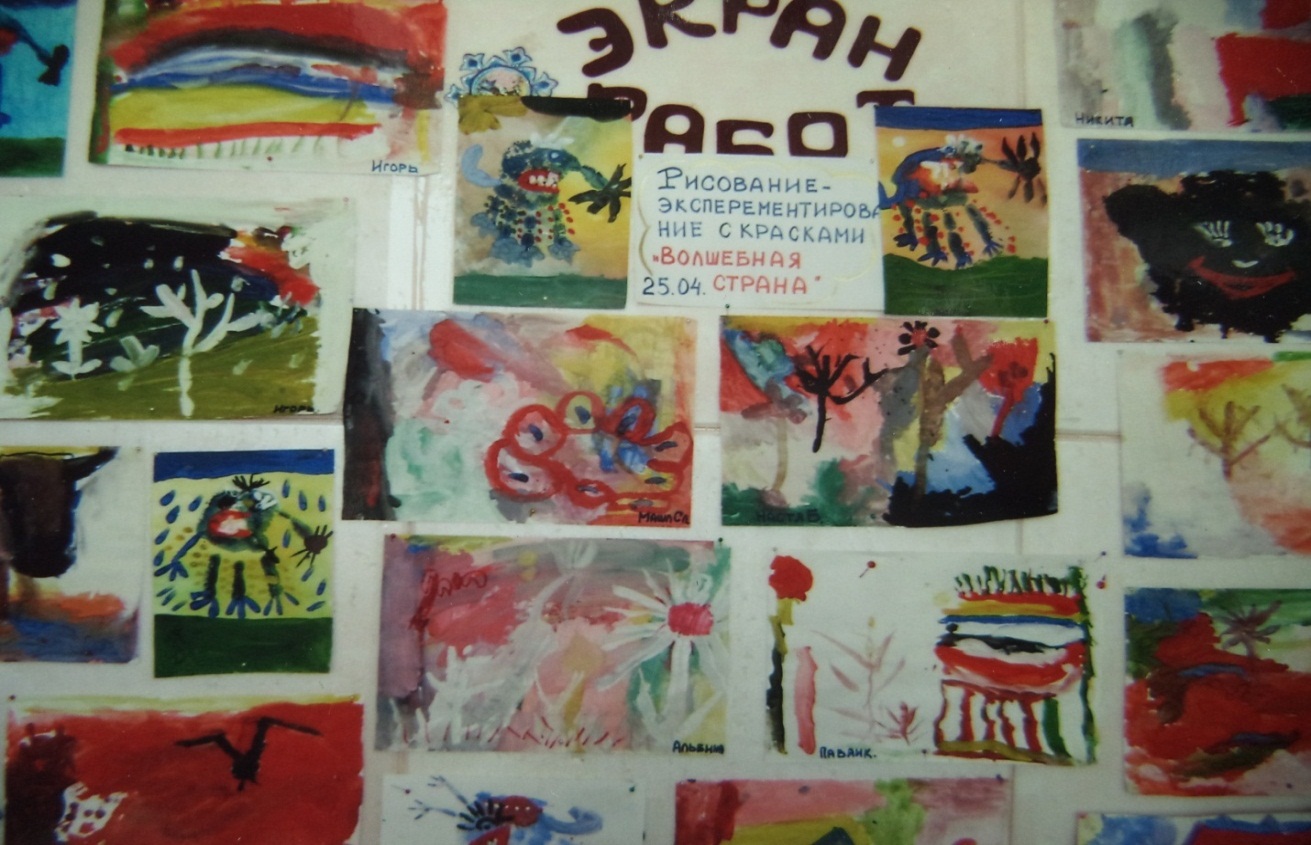        Экспериментирование.   Средняя группа.Рисование пятном. Старшая группа.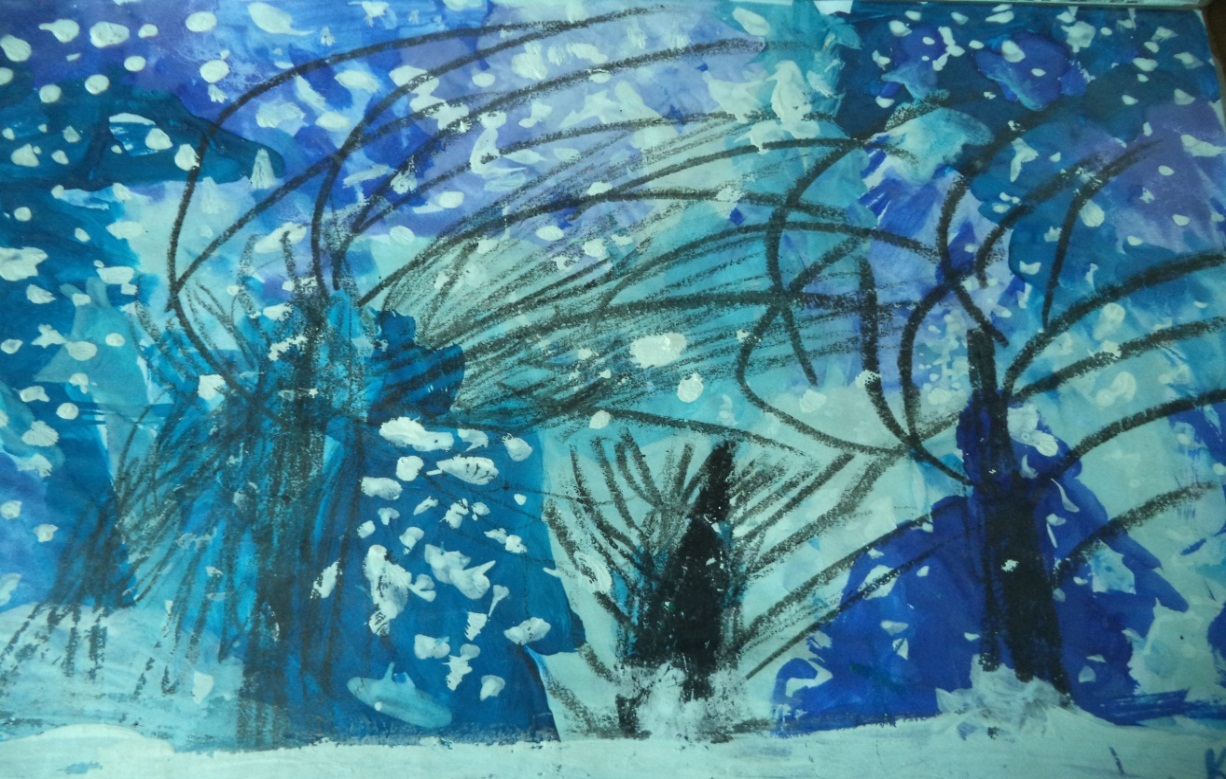 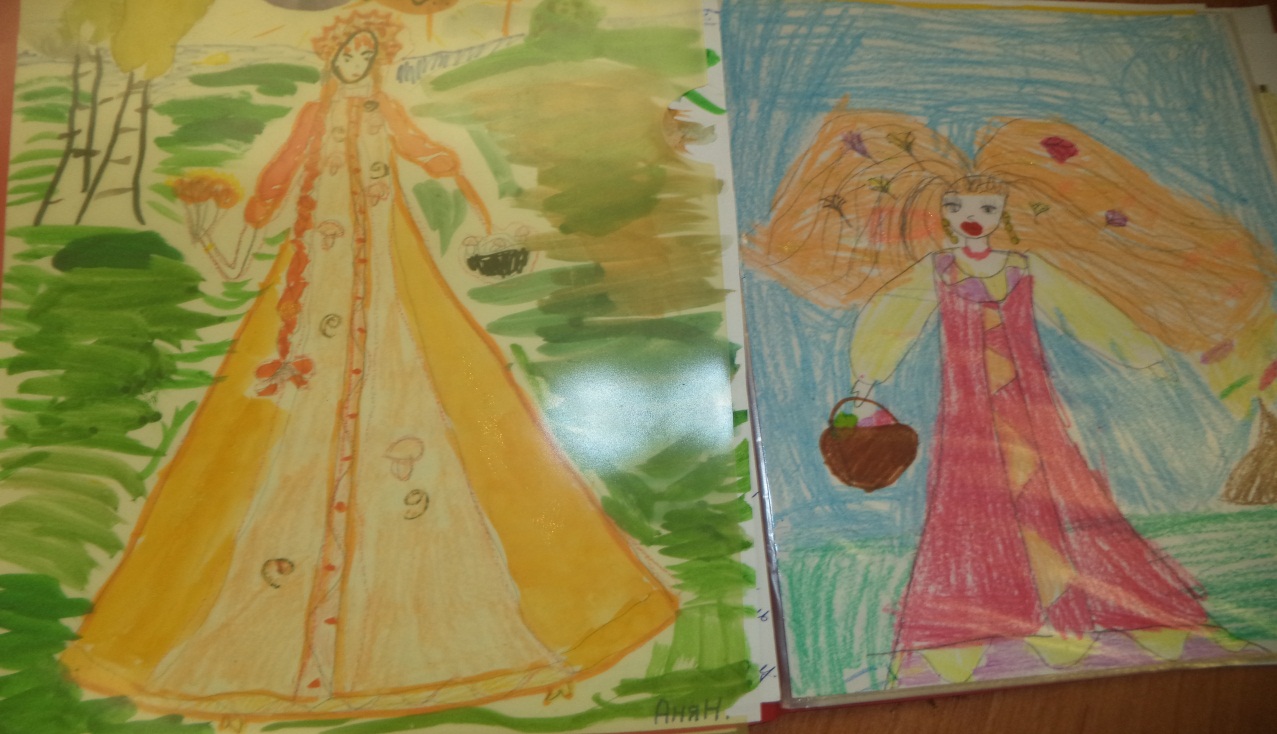 Альбом «Золотая осень».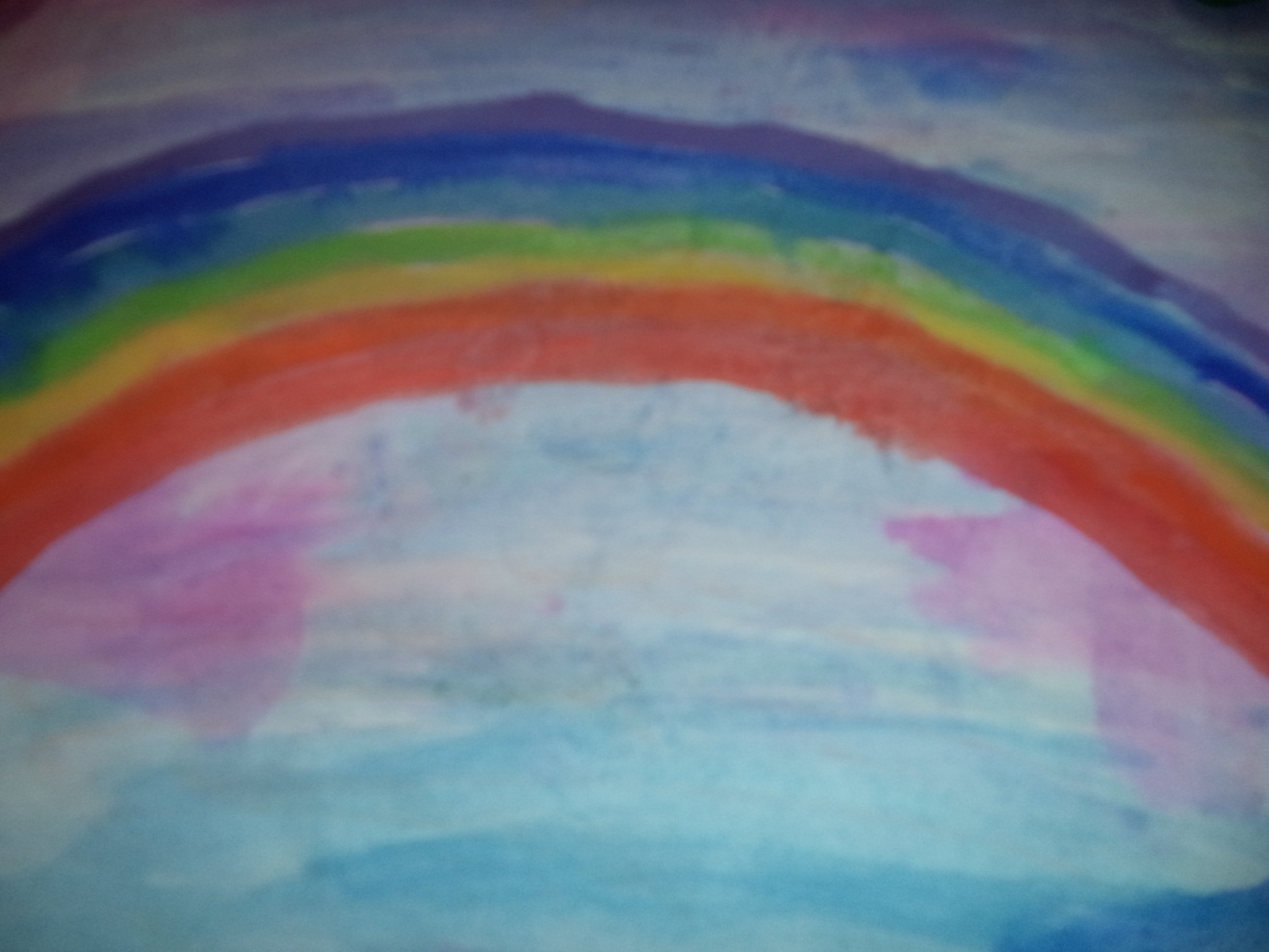 Радуга – дуга. Рисование по-мокрому.смешиваем краски: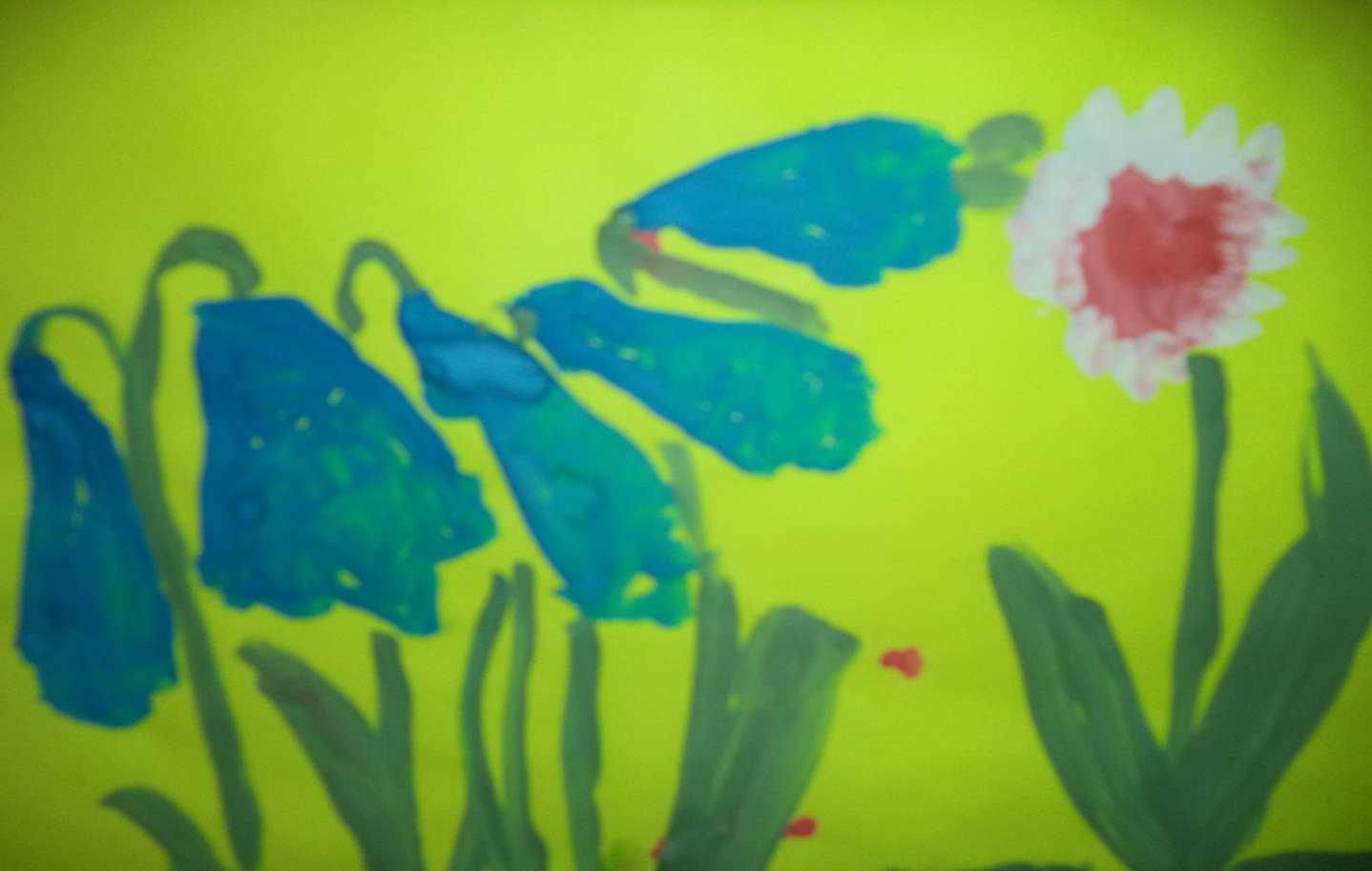 Смешивание красок.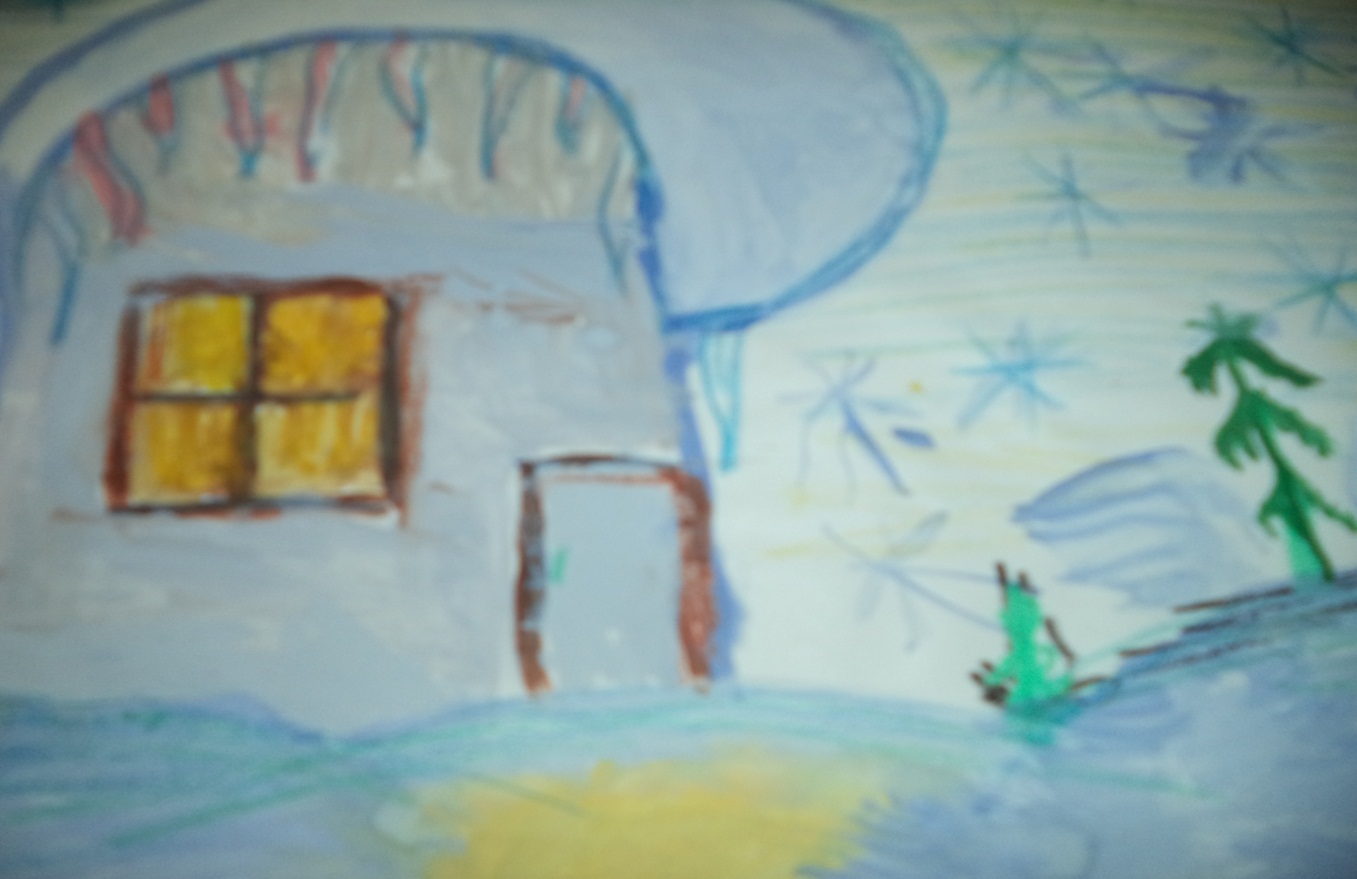 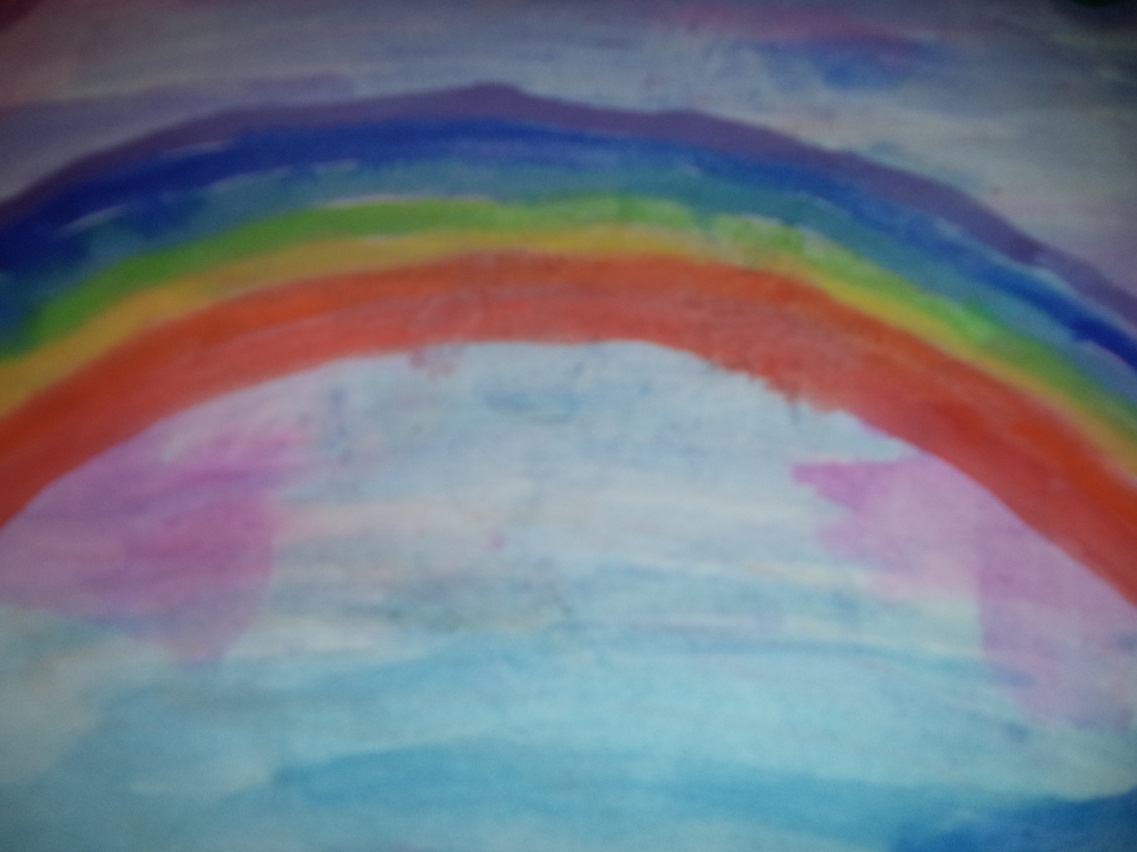 Размывание краски.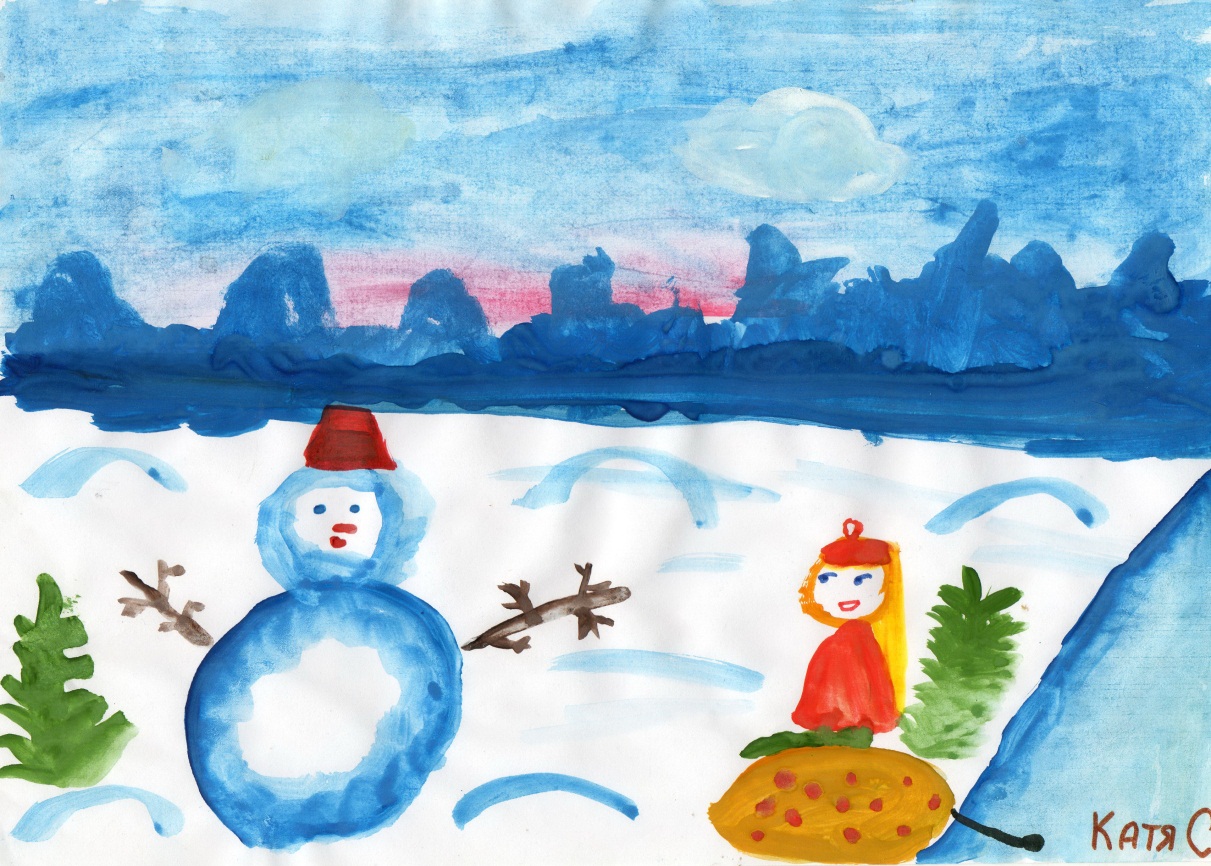 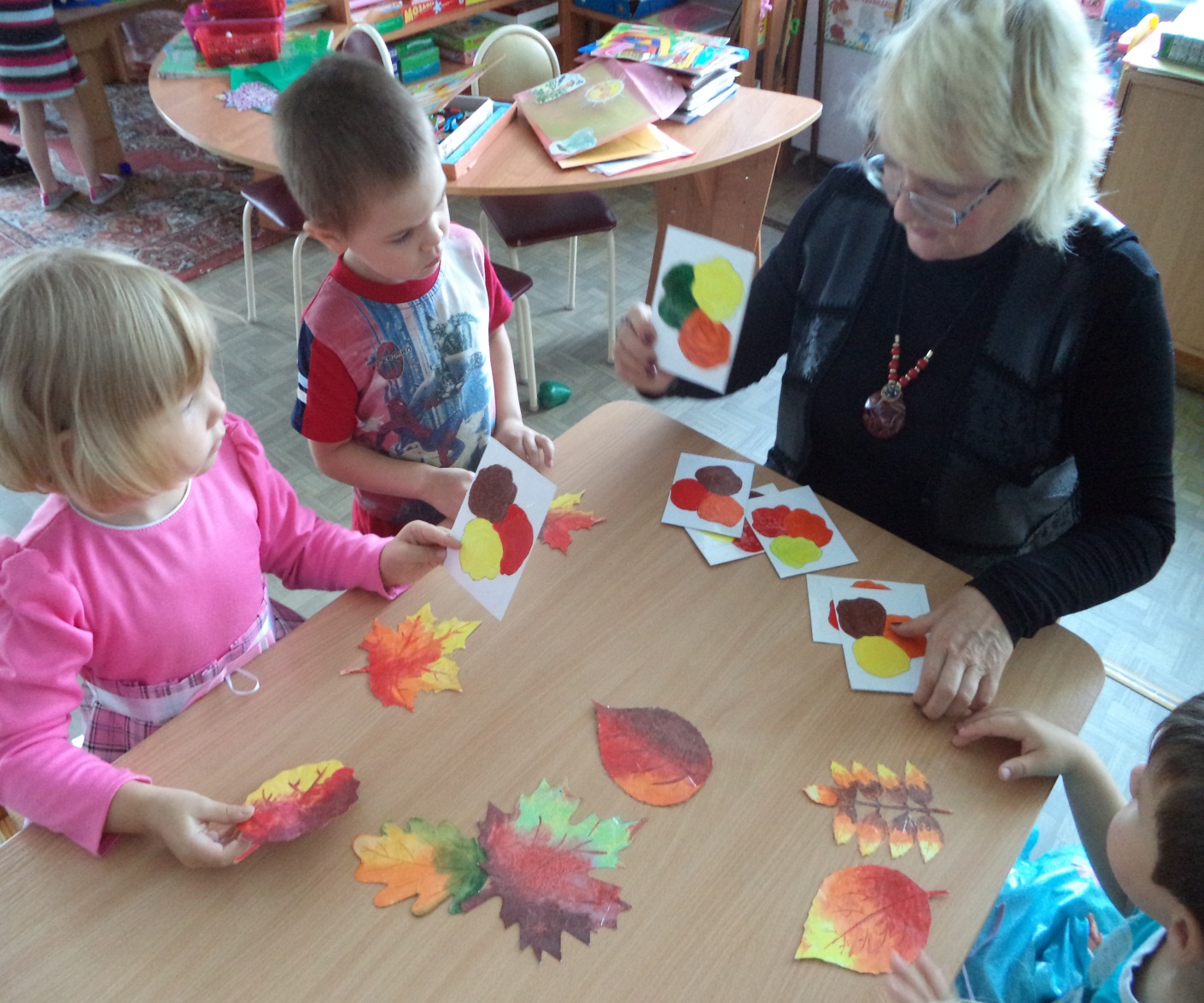 «Подбери и назови цвет»цель: Учить видеть переходы из цвета в цвет, называть цвета и оттенки.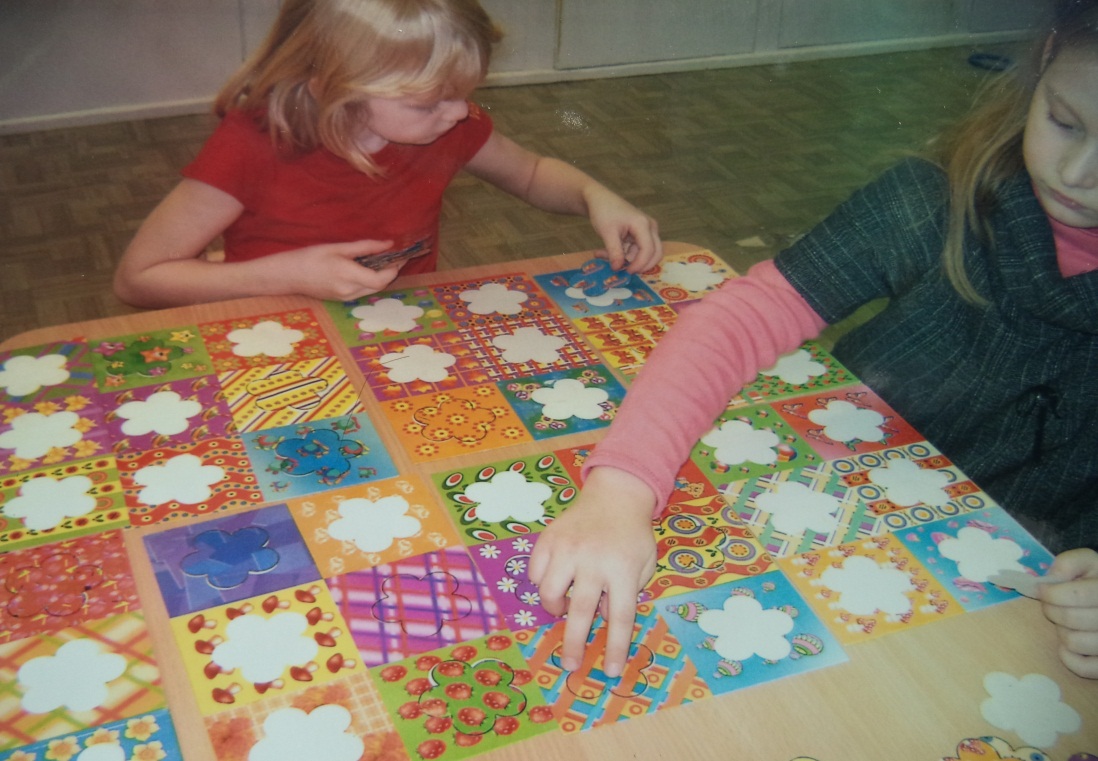 «Подбери цветочки по рисунку и цвету»Немного истории:Самым первым художником был древний человек. В это же время появилось искусство – на стенах пещер и на скалах человек начал рисовать зверей и людей. Самые древние картины найдены в Иране. Их возраст более 40000 лет. Несмотря на примитивные  технологии того времени краска, изготовленная далекими предками для этих изображений не выцвела и не поблекла .   Первые краски изготавливались из глины, которую древние люди смешивали с жиром  животных. А черной краской для них служила обыкновенная сажа из костра.Из словаря:Краска это всякое вещество, служащее для крашения, для окраски во все цвета, делать пригожим, изящным, приятным для вида.- Что значит красить? – Красить что, украшать, придавать краску, Краски могут быть масляные, клеевые или водяные, сухие краски или карандашиНемного историиС давних пор в русских деревнях добывали краски из различных растений и сами окрашивали шерсть и льняные ткани. Можно назвать много растений, из которых можно получить краски.Из корней и листьев манжетки обыкновенной можно добыть серо-зеленую краску.Краску цвета хаки дают ягоды и кора можжевельника.Желтую краску получают из всем известного конского щавеля. С протравой железным купоросом краска щавеля становится черного цвета. Такую же желтую и черную краску дает внутренние части коры яблони (луб).Из темно-синего василька получают синюю краску.Красную краску можно получить из цветков зверобоя.Фиолетовую краску могут дать высушенные ягоды зверобоя.Коричневую краску в деревнях получают из коры ольхи.В наше время этот опыт также используется людьми. Например,  ткань для гобеленов Золотого занавеса в Большом театре в Москве после реставрации  выкрашена краской на основе травы зверобоя.Древние художники добывали краски в природе, добавляли в них мед, яйцо и такими красками рисовали на дереве. Со временем такие краски становились ярче.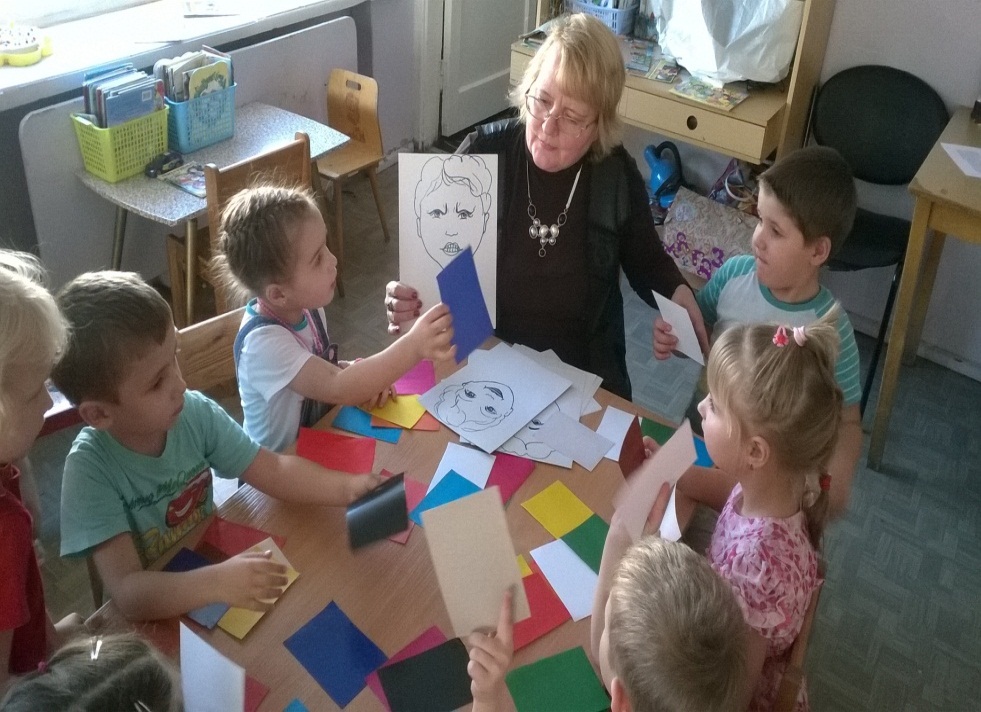 Подбираем цвет к настроению… Экран настроения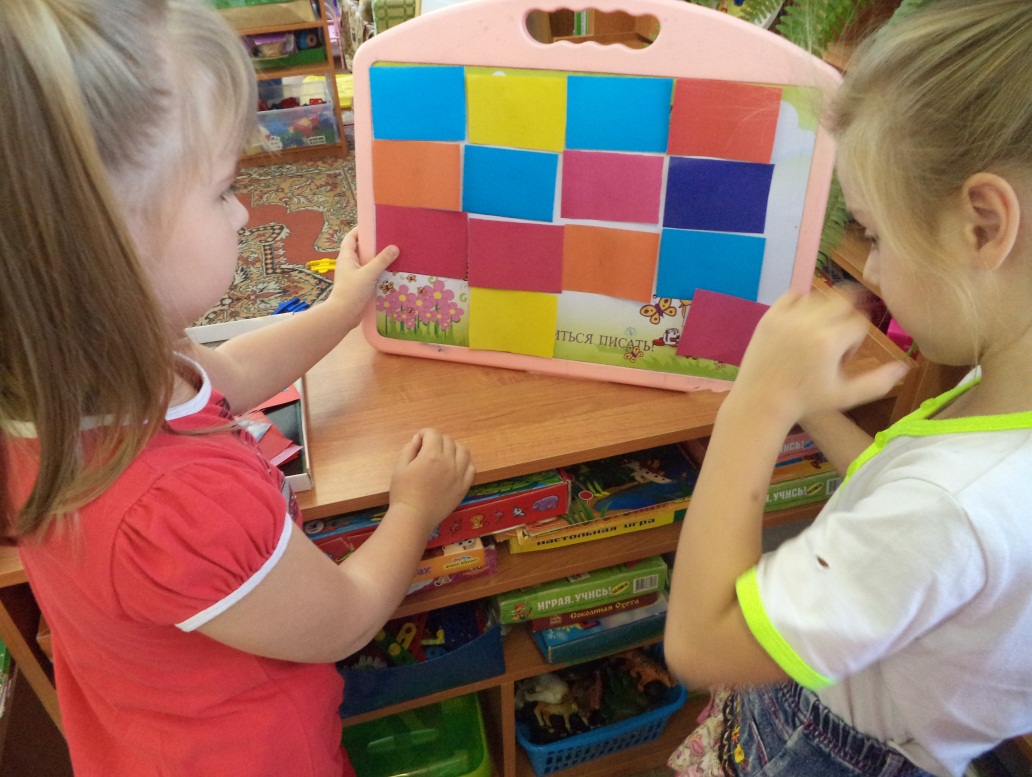 Цветомузыка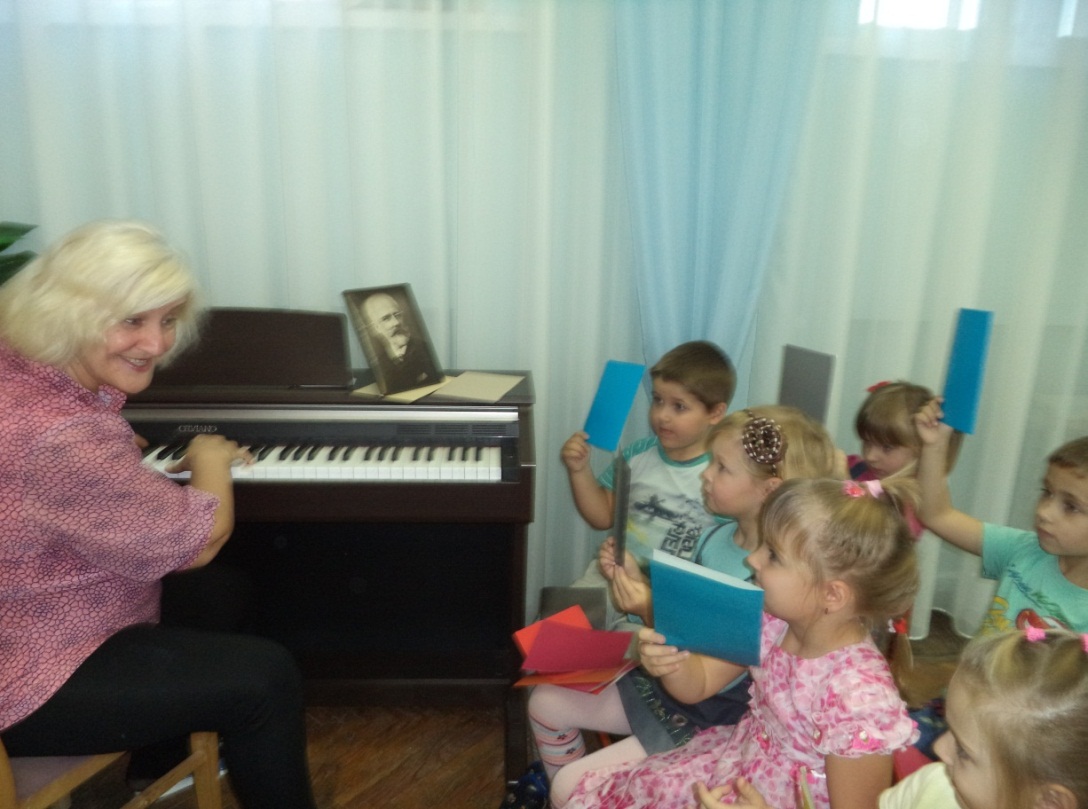 Музыка Бетховена тревожная...Плавная, спокойная музыка Чайковского…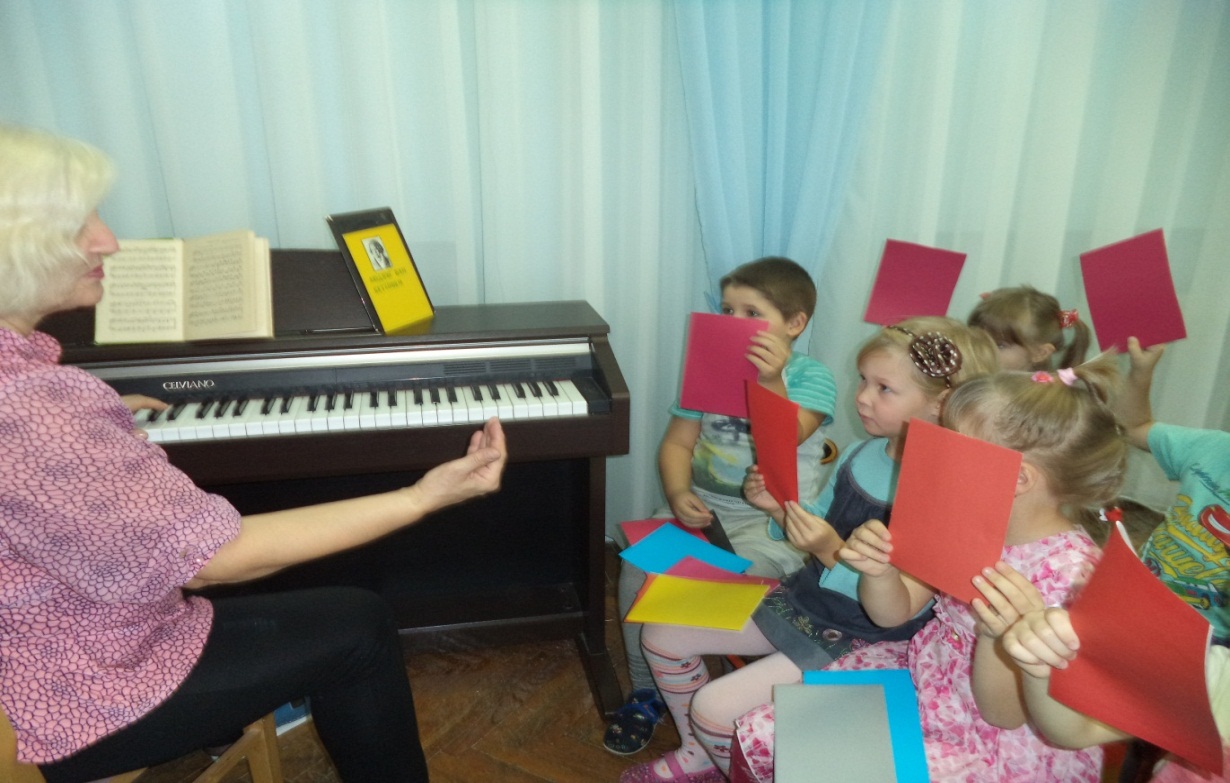                           Рисунки в холодных тонах…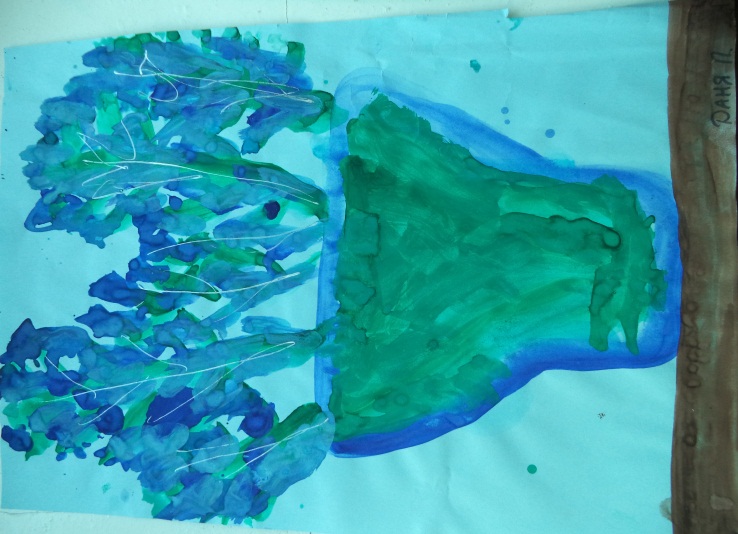 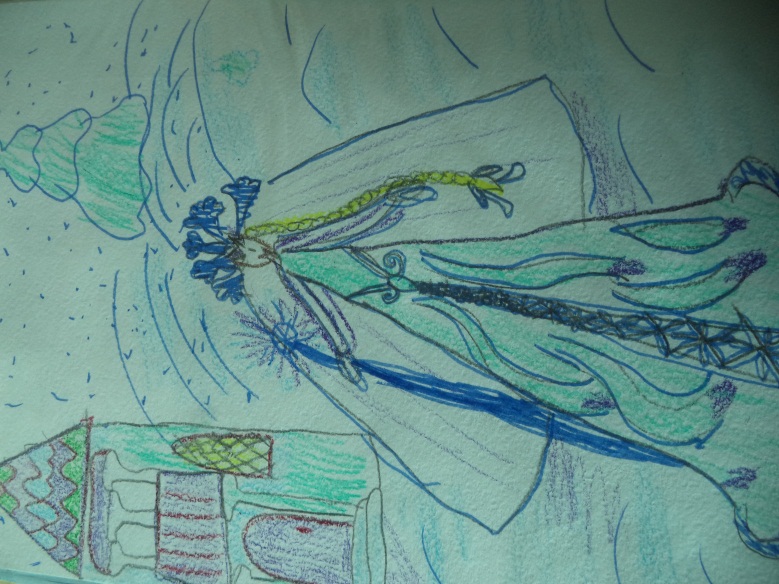 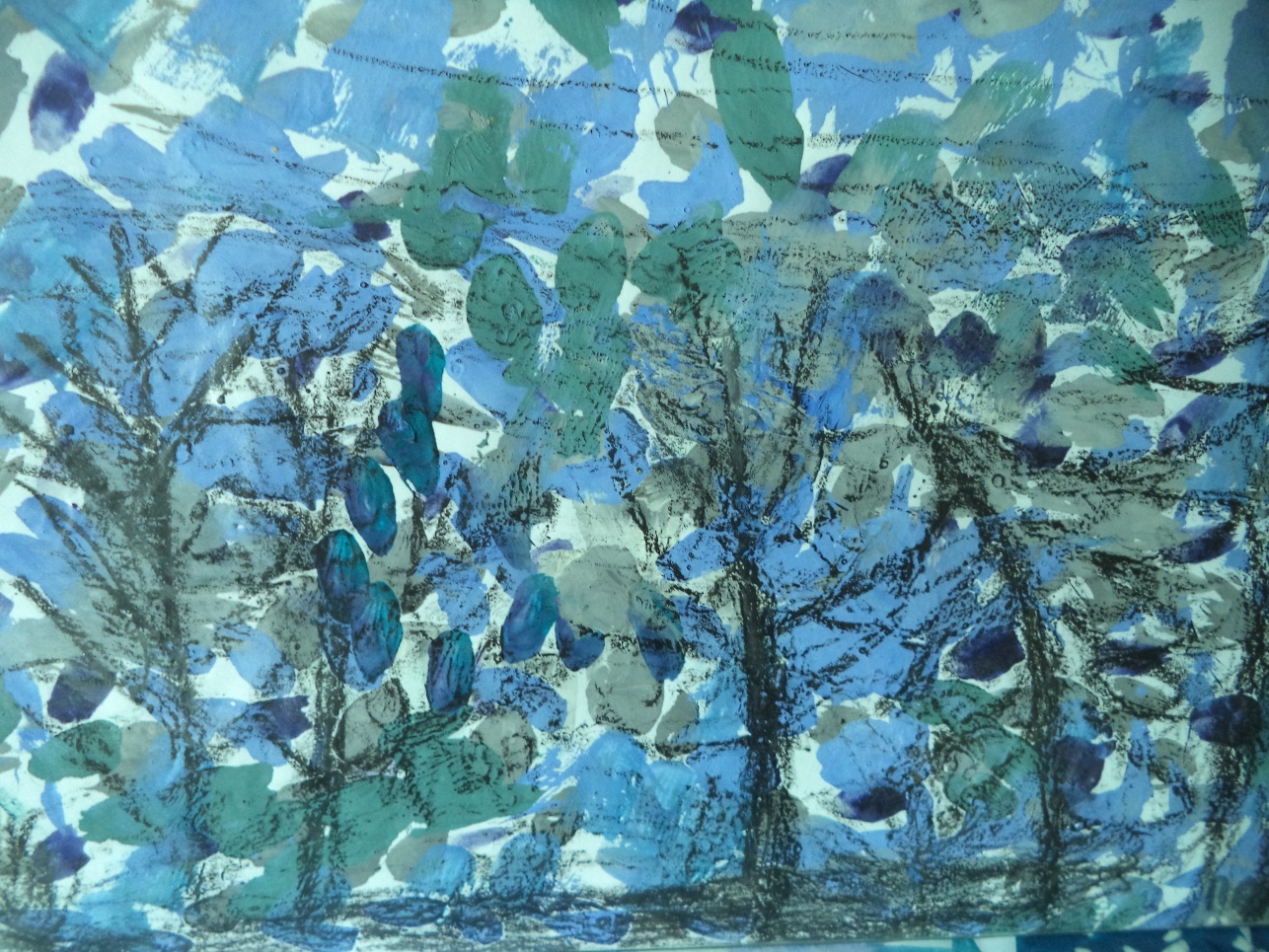 МониторингЦель:Обследование изобразительных навыков, различение и использование цвета и его оттенков по предложенным критериям. Анализ детских рисунков для перспективы дальнейшего поиска методов и приемов.Критерии:Знает и называет основные цвета и 2-3 дополнительных цвета.Правильно использует цвета для передачи предмета, образа.Умеет смешивать краски для получения нужного цвета.Может передать цветом свое настроение, настроение музыкального произведенияЗнает и использует в рисунках дополнительные, смешанные цветаАнкета для родителей« Способности к художественному творчеству»Свободное время предпочитает посвящать рисованию, лепке и другим художественным занятиям. (да, нет, иногда) В рисунках ребенка большое разнообразие предметов, ситуаций, людей; выбор сюжетов также отличается разнообразием и оригинальностью. (да, нет, иногда)Интересуется произведениями искусства, может высказать собственную оценку произведениям, пытается воспроизвести то, что ему понравилось. (да, нет, иногда)Прибегает к рисунку, лепке , чтобы выразить свои чувства и настроение. (да, нет, иногда)Использует цвет, чтобы выразить свои чувства.(да, нет, иногда)Обращает внимание на красоту окружающей природы, пытается отобразить в рисунке. (да, нет, иногда)Хотели бы Вы, чтобы Ваш ребенок больше уделял внимание художественному творчеству. (да, нет)Уровень деятельностиЗнает основные цвета и 2-3дополнительныхПравильно использует цветСмешиваеткраскиПередает цветом настроениеИспользует в рисункахсмешанныецветаНизкий5%10%20%30%       10%Средний65%80%70%60%       80%Высокий30%10%10%10%        10%